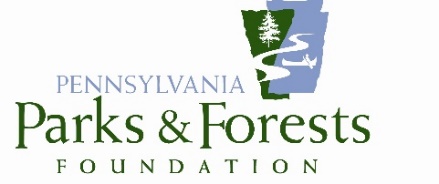 AGENDARegular Meeting of the Board of Directors [Date] | [Time] | [Via ZOOM – Place]Our MissionPPFF’s mission is to inspire stewardship of Pennsylvania’s state parks and forests.Our VisionTo be the trusted voice and advocate to sustain and enhance Pennsylvania’s state parks and forests.Goals for the MeetingRoutine BusinessReport from Park Manager \ District ForesterProject UpdatesPlanning Next Steps 3:30 	Approval of Minutes and Financial Statement.3:40	Report of Park Manager \ District Forester4:00	Update4:20	Progress of [Next Event]4:35	Next [Volunteer Day]5:00	Adjournment. 